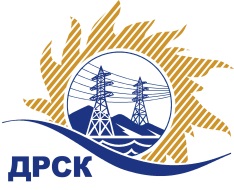 Акционерное Общество«Дальневосточная распределительная сетевая  компания»Протокол заседания Закупочной комиссии по вскрытию поступивших конвертовг. БлаговещенскСпособ и предмет закупки: открытый электронный запрос цен  на право заключения Договора на выполнение работ «Разработка документации по планировке территории для филиала "Приморские ЭС" (проект планировки, проект межевания) (линейные объекты 35 кВ)», закупка 2658 ГКПЗ 2016 г.ПРИСУТСТВОВАЛИ:  члены  постоянно действующей Закупочной комиссии 2 уровня АО «ДРСК» Информация о результатах вскрытия конвертов:В адрес Организатора закупки поступило 7 (семь) Заявок на участие в закупке, конверты с которыми были размещены в электронном виде на Торговой площадке Системы www.b2b-energo.ru.Вскрытие конвертов было осуществлено в электронном сейфе Организатора закупки на Торговой площадке Системы www.b2b-energo.ru. автоматически.Дата и время начала процедуры вскрытия конвертов с заявками участников: 10:00 (время местное) 20.06.2016 г.Место проведения процедуры вскрытия конвертов с заявками участников: Торговая площадка Системы www.b2b-energo.ruВ конвертах обнаружены заявки следующих участников:Ответственный секретарь Закупочной комиссии 2 уровня АО «ДРСК»	М.Г. ЕлисееваИсп. Т.В. Коротаева(4162) 397-205№ 542/УКС-В20.06.2016№п/пНаименование Участника закупки и его адресЦена заявки на участие в закупке1ООО "РосГСК" (690035, Приморский край, г. Владивосток, ул. Калинина, д. 49 "А", офис 404)Заявка, подана 17.06.2016 в 03:12
7 000 000,00 руб. без учета НДС (8 260 000,00 руб.  с учетом НДС) 2ООО "Энергопроект Центр" (160009, г. Вологда, ул. Мальцева, д.52, оф.409а.)Заявка, подана 17.06.2016 в 02:35
7 166 201,84 руб. без учета НДС (8 456 118,17 руб. с учетом НДС) 3ООО "Геоинжстрой" (127015, Россия, г. Москва, ул. Новодмитровская, д. 2, корп. 1.)Заявка: подана 16.06.2016 в 18:32
8 308 450,48 руб. без учета НДС (9 803 971,57 руб. с учетом НДС) 4ООО "ПМК Сибири" (660032, Красноярский край, г. Красноярск, ул. Белинского, д. 5, 3 этаж )Заявка, подана 16.06.2016 в 13:24
13 000 000,00 руб. без учета НДС (15 340 000,00 руб. с учетом  НДС)5ООО "КИ-Партнер" (680028, Россия, Хабаровский край, г. Хабаровск, ул. Серышева, д. 22, оф. 316)Заявка, подана 16.06.2016 в 06:31
13 300 000,00 руб. без учета НДС (НДС не облагается)6ООО "НФГК" (460035, Россия, Оренбургская обл., г. Оренбург, ул. Пролетарская, 247)Заявка: подана 16.06.2016 в 15:26
13 347 457,63 руб. без учета НДС (НДС не облагается)7ООО "ПРИМПРОЕКТ" (680013, Россия, Хабаровский край, г. Хабаровск, ул. Ленинградская, д. 28, корп. 4, лит. Ф, оф. 417)Заявка: подана 15.06.2016 в 06:01
15 127 000,00 руб. без учета НДС(НДС не облагается)8ООО "ВЭК" (160022, Россия, Вологодская область, г. Вологда, ул. Пошехонское шоссе, д. 18.)Заявка: подана 15.06.2016 в 16:37
16 016 949,15 руб. без учетом НДС (18 900 000,00 руб. с учетом НДС) 